Circolare  142-2022	Cesena, 2/5/2023										Ai docenti										E p.c.										Al personale ATAOggetto: convocazione dipartimenti disciplinariE’ convocata per il 11 maggio 2023, dalle ore 14.30 alle ore 16.30, come da piano annuale attività, la riunione dei dipartimenti disciplinari per discutere il seguente ordine del giorno:Libri di testo 23-24: adozione di libri di testo omogenei per materia. il Dipartimento o conferma i testi già adottati o adotta un unico libro per disciplina utilizzando l’allegato 1 e lo consegna all’ufficio didattica, a ufficio.didattica@ispascalcomandini.it). Si allegano i tetti di spesa come da DM 781/13 per le indicazioni operative sulla scelta di testoDefinizione risultati minimi e organizzazione verifiche parallele per il recupero estivo e indicazione disponibilità docenti per i corsi estivi (da riferire a prof. Crascì per il Pascal e Bartoletti per il Comandini)Proposta del/al DS per a) candidatura docenti per spostamento di plesso, b) assegnazione classi ai docenti, c) cattedre di potenziamento 23-24. (La proposta potrà essere discussa anche durante la riunione di dipartimento di giugno.)Solo  per diparimenti IPIA Comandini: organizzazione redazione UDA per a.s. 23-24I dipartimenti disciplinari secondo le necessità suddivideranno il lavoro per sottogruppi divisi secondo le discipline e per il punto 4 per plessi.Per il punto 3, i referenti di dipartimento di materia hanno già ricevuto dal DS la proposta del DS CRITERI PER IL PUNTO 3a) i docenti che intendono candidarsi a trasferirsi da un plesso all’altro indicheranno direttamente al DS via mail la loro richiesta di spostarsi da un plesso all’altro, verbalizzando detta richiesta nel verbale di dipartimento. I criteri per attribuire lo spostamento di sede sono i medesimi in vigore dal 17/18 ovvero preferenza ai docenti interni della scuola, poi ai docenti che si insediano per trasferimento poi per per nuova assunzione, poi a supplenti che eventualmente abbiano riconferma presso nostro istituto dal 1/9. Fra docenti interni, fa fede la graduatoria interna.b) criteri del DS:criteri per l’assegnazione classi ai docenti Salvo casi particolari che saranno gestiti direttamente dal Dirigente, l’assegnazione sarà decisa dal DS avvalendosi dei seguenti criteri:Si tiene conto dei vincoli all’assegnazione delle cattedre derivanti da: attività ECDL nelle prime, e soprattutto (poiché è previsto dalla norma) collocazione dei docenti certificati nelle quinte per lo svolgimento dei moduli CLIL.Di seguito si terrà conto dei seguenti criteri:Salvaguardia della continuità didattica, in particolare nelle quinte.Possibile organizzazione su cattedre verticali nei casi in cui ciò sia possibile (anche però spezzando biennio e triennio) con spostamento di sezione a fine ciclo di una sezioneMiglior utilizzo delle competenze ed esperienze dei docenti anche in merito alla capacità di lavorare collegialmente attraverso la cooperazione didattica (es. specializzazione tecnica consolidata di alcuni docenti in specifiche materie)Opportunità di comporre i consigli di classe in modo equilibrato ed armonico ed equo fra le varie classiSi rende noto, inoltre, come è stato ribadito in più occasioni, che l’anzianità di servizio non è un criterio legalmente o normativamente valido per l’assegnazione classi. Di conseguenza non sarà un criterio seguito dal DS. c) Quanto alla suddivisione fra docenti di potenziamento e docenti su cattedra il DS procederà in questo modo:per ogni dipartimento di materia coinvolto nell’assegnazione di un organico di potenziamento, il DS  anzitutto attribuisce ore di potenziamento ad alcuni docenti per esigenze di completamento cattedra che non possono essere risolte diversamente, sempre che il docente acconsenta.Di seguito, il DS attribuisce ore di potenziamento in base a disponibilità, fermo restando che tenderà a non assegnarne più di 6 a singolo docente, salvo i casi in cui è costretto.In caso di più disponibilità, si privilegia prima l’assegnazione di ore di potenziamento nell’ordine a vicepresidi, alle FS, ai ruoli strategici non FS (es. commissioni, referente biblioteca, et alia), se richieste o se non rifiutate comunque, e poi verso altri docenti.elenco discipline dove è possibile realizzare potenziamentoSi rende noto che da diversi anni il potenziamento è tagliato in ore e/o cattedre per effetto dei tagli organico che si cerca di non dirigere verso le classiPertanto rispetto agli anni scorsi la dotazione organica di potenziamento 23-24 è la seguenteINGLESE – 1 cattedra PASCALMATEMATICA – 7 ore per vicepresidenza ITI + 1 ora sportelloDIRITTO – 12 ore PASCAL – 12 ore COMANDINILAB ELETTRONICA – 1 cattedra COMANDINIMECCANICA – 13 ore per referente plessoA008 1 cattedra - divisa fra IPSIA e ITI per studio assistito non avvalentesi IRC e funzioni strumentaliSul potenziamento di sostegno si attendono indicazioni da USTIl Dirigente ScolasticoAllegato 1:   .   Modello per adozione   dipartimentale / singolo docenteda compilare solo in caso di nuova adozione o modifica dell’adozione attualmente in corsoMATERIA DI  INSEGNAMENTO   ________________________________________________ Referente del Dipartimento  ____________________________________________________ (cognome  e  nome del docente)OPPURE (barrare quello che non corrisponde)Adozione individuale del docente  _______________________________________________(cognome  e  nome del docente)Classi interessate dall’adozione: ______________________________________________Dati del testo in adozione a.s. 23-24:In caso di nuova adozione di testo o mancata adozione,  indicare la motivazione:_____________________________________________________________________________________________________________________________________________________________________________________________________________________________________________________________________Cesena,  lì ________________________ 				Firma del referente del Dipartimento per disciplina_______________________________________________________________________________________Tetto di spesa per Istituti tecnici – DM 43/12 a.s. 2012-13 e DM 781/13In base all’art. 3 del DM 781/13 i presenti tetti di spesa restano in vigore per le nuove adozioni fatto salvo l’effetto inflattivo.Se si adottano libri in versione mista, vanno ridotti del 10%. Se si adottano in prima o terza libri in versione esclusivamente digitale, vanno ridotti del 30%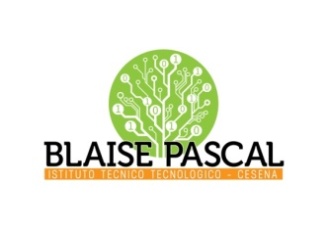 ISTITUTO Superiore 
Pascal/ComandiniP.le Macrelli, 100 
47521 Cesena 
Tel. +39 054722792 
Cod.fisc. 90076540401 - Cod.Mecc. FOIS01100L
FOIS01100L@istruzione.it
FOIS01100L@pec.istruzione.it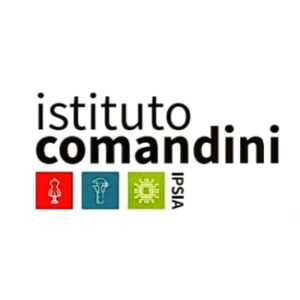 Cod. EditoreTITOLOAUTOREEDITOREPREZZOVOLUME(unico / 1o / 2o, ecc.)(unico / 1o / 2o, ecc.)(unico / 1o / 2o, ecc.)(unico / 1o / 2o, ecc.)(unico / 1o / 2o, ecc.)VALIDITA’(annuale/biennale/triennale/quinquennale)(annuale/biennale/triennale/quinquennale)(annuale/biennale/triennale/quinquennale)(annuale/biennale/triennale/quinquennale)(annuale/biennale/triennale/quinquennale)NUOVA  ADOZIONENUOVA  ADOZIONENUOVA  ADOZIONESI’SI’NO(barrare la scelta)(barrare la scelta)(barrare la scelta)(barrare la scelta)(barrare la scelta)DA ACQUISTAREDA ACQUISTAREGIA’ IN POSSESSOGIA’ IN POSSESSOGIA’ IN POSSESSOCONSIGLIATO(barrare la scelta)settore tecnologicoI annoII annoIII annoIV annoV anno320 223310253221